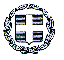                ΕΛΛΗΝΙΚΗ ΔΗΜΟΚΡΑΤΙΑ		                        Ηράκλειο,…… /08/2021ΥΠΟΥΡΓΕΙΟ ΠΑΙΔΕΙΑΣ ΚΑΙ ΘΡΗΣΚΕΥΜΑΤΩΝΠΕΡΙΦΕΡΕΙΑΚΗ Δ/ΝΣΗ ΠΕ & ΔΕ ΚΡΗΤΗΣΔ/ΝΣΗ Δ/ΘΜΙΑΣ ΕΚΠ/ΣΗΣ ΗΡΑΚΛΕΙΟΥ                      ΤΜΗΜΑ Γ΄ΠΡΟΣΩΠΙΚΟΥ					ΥΠΟΒΟΛΗ ΔΙΚΑΙΟΛΟΓΗΤΙΚΩΝ ΝΕΟΔΙΟΡΙΖΟΜΕΝΟΥ ΕΚΠΑΙΔΕΥΤΙΚΟΥΕΠΩΝΥΜΟ             :ΟΝΟΜΑ                  :ΠΑΤΡΩΝΥΜΟ         :ΜΗΤΡΩΝΥΜΟ        :ΕΙΔΙΚΟΤΗΤΑ            :ΑΡΙΘ. ΔΕΛΤ. ΤΑΥΤ. :Α.Φ.Μ.	        :ΑΡ. ΤΗΛΕΦΩΝΟΥ   :Σας υποβάλλω τα παρακάτω δικαιολογητικά για τον διορισμό μου:Ο/η εκπαιδευτικός	        Υπογραφήα/α12345678910111213141516171819202122232425